Scenariusz zajęć wychowawczych Temat: ,, Pielęgnujmy życzliwość na co dzień”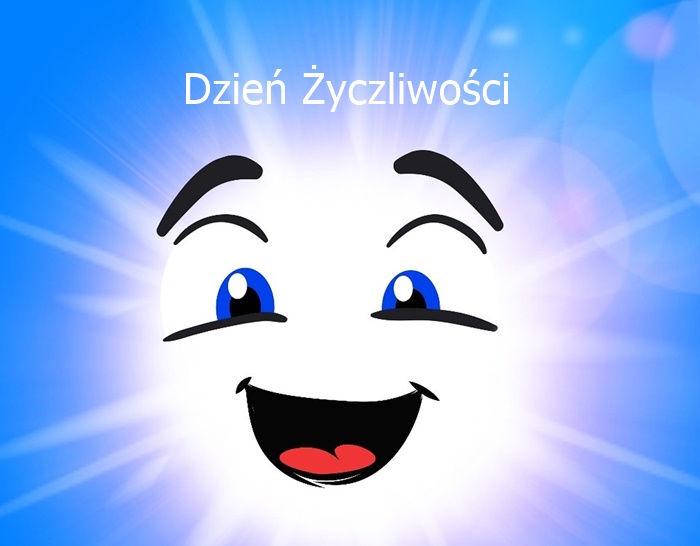 Grupa: młodszo- szkolnaKompetencje kluczowe – społeczne i obywatelskie                                                   - umiejętność uczenia się                                            - świadomość i ekspresję kulturalną                                      Dziecko- poznaje,  zasadę życzliwości;- kształtuje postawę akceptacji innych- rozwija motywację i wiarę we własne siły;- nabywa, przetwarza i przyswaja nową wiedzę;- nabywa nowych umiejętności i doświadczeń;- rozwija wyobraźnię twórczą;Cele ogólne: - kształtowanie postawy życzliwości wobec innych;- budzenie postawy przeciwdziałania wykluczania z powodu inności;- uwrażliwienie dzieci na słabszych, niepełnosprawnych;- rozwijanie wyobraźni i ekspresji twórczej;Cele szczegółowe:- poznaje znaczenie określenia życzliwość; - wie jak ważna i potrzebna jest każdemu człowiekowi;- wie, jak powinien się zachowywać, by zyskać miano życzliwego;- uczy się wyrozumiałości i postawy empatycznej;- aktywnie uczestniczy w zajęciach, odpowiada na pytania i wykonuje zadania;- twórczo działa i współpracuje z grupą;Cele terapeutyczne:- odwrócenie  uwagi od choroby i samotności;- kształtowanie postawy samoakceptacji;- usprawnianie manualne;Metody:- słowna- oglądowa - praktycznego działaniaFormy:- indywidualna, grupowaCzas pracy:  60 – 90 minut    Środki dydaktyczne:- wiersz Krystyny Pasek pt.  ,,Dobry kolega”- Przepis na szczęście- blok techniczny- ołówki, nożyczki- papiery kolorowe- klejTok zajęć:Powitanie dzieciWprowadzenie do tematu zajęć poprzez odczytanie krótkiego wierszyka Krystyny Pasek:To kolega z mojej klasy,Dobry jest na wszystkie czasy,Kiedy ja z czymś niedomagam,T kolega mi pomaga.Nie podaję danych jego,W systemie ,,RODO” tego strzegą,Mój kolega wyśmienity,Nade wszystko pracowity,I ja tego nie żałuję,Że to z nim się koleguję,Kolega mój jest szczery,Przeskakuje bariery.Omówienie treści wiersza, uzyskanie odpowiedzi na pytania: O czym mowa jest w tym wierszu? (o przyjaźni, koleżeństwie, życzliwości)Czy wiemy jakie święto przypada na dzień 21.11? ( Dzień Życzliwości);Co to znaczy że ktoś jest życzliwym człowiekiem?  –uczniowie  podają przykładyŻyczliwość -  to cecha kogoś kto lubi innych ludzi, chce ich dobra i gotów jest działać w tym celu, aby działo im się dobrze.Zapoznanie uczniów z ,,przepisem na szczęście” czyli sposobem okazywania życzliwości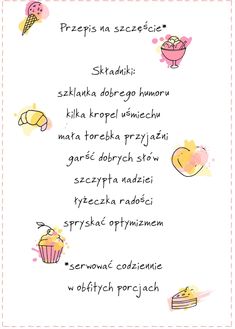 Rozmowa kierowana – Uświadomienie uczniom jak w dzisiejszych czasach życzliwość jest rzadko spotykana w naszej codzienności. Ile jest wart uśmiech, miłe słowo, przypadkowa pomoc czy zainteresowanie?Często te drobne gesty uznawane są przez naszych kolegów za oznakę słabości, naiwności a często głupoty. Bo któż by chciał robić coś miłego, potrzebnego dla kogoś, ot tak sobie, po prostu… nie spodziewając się korzyści czy pochwał. Kto by tracił czas, poświęcił uwagę, marnował energię.Dziś liczy się natychmiastowy efekt, pęd, sukces. Nie ma miejsca na niepotrzebne wzruszenia kłopotliwych przechodniów, a nawet, na zwyczajne dzień dobry  dla starszej pani mieszkającej, tuż obok.Liczę się tylko Ja!!!Ludzie życzliwi - to ludzie empatyczni, mili, często dobrzy i pomocni.Życzliwość odwzajemnia życzliwość, a największa radość dawać radość innym. Nie można żyć, myśląc tylko o sobie!Nasze życie traci sens, gdy skupiamy się tylko na sobie, chcemy być potrzebni, pomagać innym, marzymy o prawdziwej przyjaźni. To naturalna potrzeba każdego człowieka, a najdrobniejsze gesty sympatii które dajemy innym, jak i te, którymi zostajemy obdarowani dają nam siłę i motywację do dalszego działania.Życzliwość ma magię, odmienia smutną codzienność, jeśli życzliwie traktujesz kolegę, ten obdarowuje życzliwością inną osobę.Na co dzień potrzebujemy prostych uczuć, miłych słów, wzajemnej troski  i pomocy.Zaproponowanie uczniom wykonanie  ,,Kartka dla przyjaciela”.Instruktaż wykonania pracy plastycznej krok po kroku.Wykonanie pracy plastycznej Podsumowanie treści zrealizowanych w trakcie zajęć. Ponowne zapytanie uczniów: czy są życzliwi dla innych i jak należy pielęgnować życzliwość?Podziękowanie dzieciom za udział w zajęciach.Opracowała: Barbara Nawojczyk